Shelbyville Baseball TournamentFebruary 29-March 2  20241 Hour 45 Finish the inning15 after 3, 10 after 4 run rule2nd team listed will be in 3B Dugout, Flip for home each game Shelbyville will be home in all gamesPitch Count will be kept at the scorer’s tablePrice: $400 and 1 Dozen Game BallsIf you are able to wear molded cleats, please do so. Pitchers please wear turf shoes or molded cleats on the mound, weather permitting. No Gum, sunflower seeds, or tobacco on the field, in the cage, or in the dugout! Subject to a cleaning fee if found!There is 1 cage available for batting by the field and 3rd base side has the bullpen.To stay on schedule, the old practice field would be a good place to warm up before the games If you need more than 15 minutes. If you warm up on stadium football field, do not wear spikes on that turf.If you have any questions, Contact Zach Hubbard. Cell: 936-425-6014 Email: zacharyh@shelbyville.k12.tx.us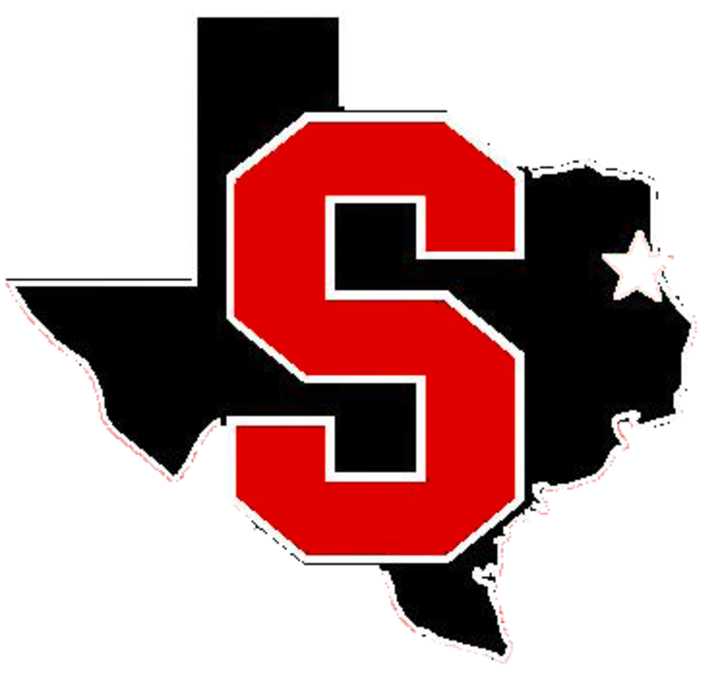 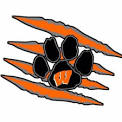 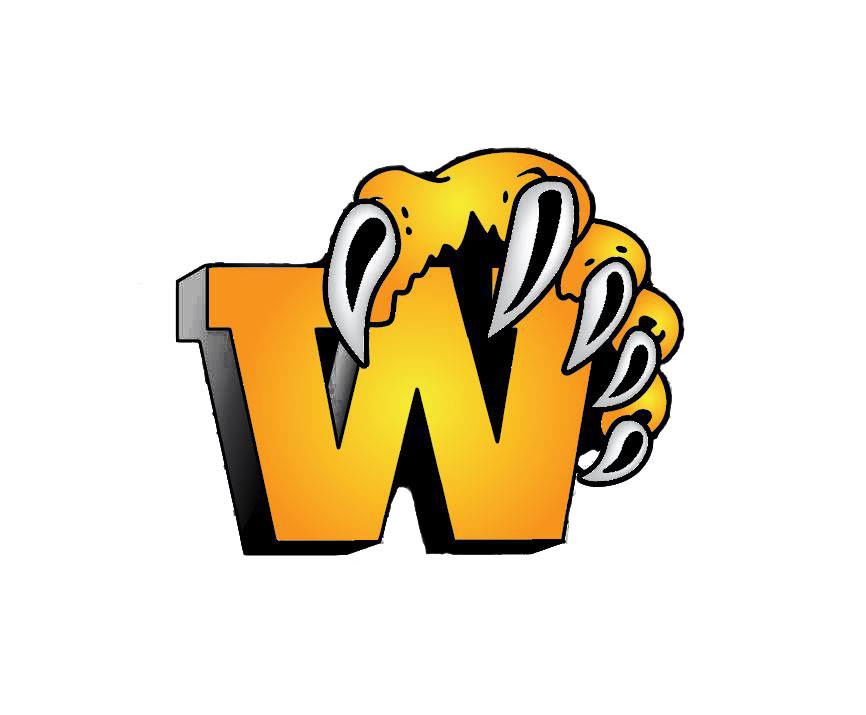 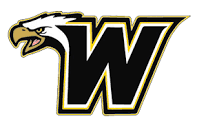 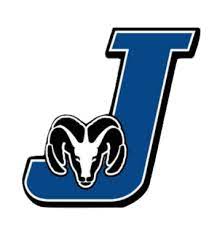 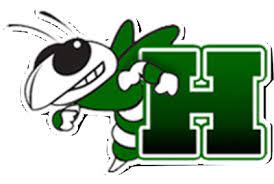 Thursday 2/29Thursday 2/29Thursday 2/299:00 amJoaquinHemphill11:00 amWinonaHemphill1:00 pmWinona Joaquin3:00 pmWestwoodShelbyville5:00 pmWoodvilleWestwood7:00 pmWoodvilleShelbyvilleFriday 3/1Friday 3/1Friday 3/19:00 amHemphillShelbyville11:00 amHemphillWestwood1:00 pmJoaquinWestwood3:00 pmJoaquinWoodville5:00 pmWinonaWoodville7:00 pmWinonaShelbyville